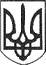 РЕШЕТИЛІВСЬКА МІСЬКА РАДАПОЛТАВСЬКОЇ ОБЛАСТІ(сорок друга сесія восьмого скликання)РІШЕННЯ22 грудня 2023 року	м. Решетилівка	№ 1721-42-VIIІПро затвердження технічної документації з нормативної грошової оцінки земельної ділянки кадастровий номер 5324255100:00:003:0253Керуючись статтями 12, 59, 93, 124, 186, 201 Земельного кодексу України, Податкового кодексу України, ст. 13, 23 Закону України ,,Про оцінку земель”, ст. 26 Закону України ,,Про місцеве самоврядування в Україні”, розглянувши клопотання ТОВ ,,ТК ,,ДНІПРОТРАНСНАФТА”, враховуючи висновки спільних постійних комісій міської ради, Решетилівська міська радаВИРІШИЛА:Затвердити технічну документацію з нормативної грошової оцінки земельної ділянки земель промисловості, транспорту, електронних комунікацій, енергетики, оборони та іншого призначення з цільовим призначенням: для розміщення та експлуатації будівель і споруд автомобільного транспорту та дорожнього господарства, що розташована на території Решетилівської міської територіальної громади Полтавського району Полтавської області, замовником якої є ТОВ ,,ТК ,,ДНІПРОТРАНСНАФТА”. Нормативна грошова оцінка земельної ділянки площею 0,9394 га з кадастровим номером 5324255100:00:003:0253 складає 852017,62 грн. (вісімсот п’ятдесят дві тисячі сімнадцять гривень 62 коп.).Міський голова	Оксана ДЯДЮНОВА